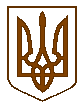 УКРАЇНАБілокриницька   сільська   радаРівненського   району    Рівненської    областіВ И К О Н А В Ч И Й       К О М І Т Е ТПРОЕКТ       РІШЕННЯ    липня  2020  року                                                                                    № 120Про дозвіл на газифікаціюсадового будинку	Розглянувши  заяву гр. Ковалевича Сергія Петровичапро дозвіл на газифікацію садового будинку на території Білокриницької сільської ради Рівненського району Рівненської області садовий масив «Криниченька» земельна ділянка № 265, керуючись ст. 30 Закону України «Про місце самоврядування в Україні», виконавчий комітет Білокриницької сільської радиВ И Р І Ш И В :Дати дозвіл на газифікацію садового будинку та погодити виконання земельних робіт гр. Ковалевича С. П.на території Білокриницької сільської ради Рівненського району Рівненської області садовий масив «Криниченька» земельна ділянка № 265.Зобов’язати гр. Ковалевича С. П.виготовити відповідну проектну документацію та погодити її згідно чинного законодавства.Після будівництва газопроводів передати їх безкоштовно на баланс ПАТ «Рівнегаз Збут».Сільський голова                                                                     Тетяна ГОНЧАРУК